給食つうしん　　　　　２年５月　　　　　　　　　くるみ保育園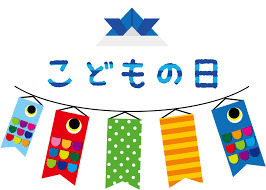 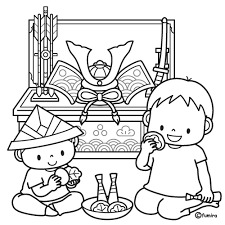 ☆主食には、米飯を出しています。☆１・２歳の午前のおやつは牛乳とお菓子です。　　☆昼食には麦茶を出しています。おやつには牛乳または　スキムミルクを出しています。☆食材の入手状況により、献立の内容を変更することがあります。日曜献　立　名お　や　つ1金しょうが焼き・小松菜の白和え・みそ汁お菓子2土給食なしお菓子3日憲法記念日4月みどりの日5火こどもの日6水振替休日7木豚のごま照り焼き・マカロニサラダ・ワンタンスープこいのぼりごはん8金鰆のムニエル・野菜ソテー・みそ汁お菓子9土肉じゃが・みそ汁・果物お菓子10日お休み11月ツナハヤシライス・ツナサラダ・果物カリカリトースト12　火煮込みハンバーグ・ハムサラダ・みそ汁ピラフ13水お豆腐団子・中華サラダ・すまし汁お好み焼き14木ポークカレー・ほうれん草の白和え・果物わかめうどん15金豚のみそ焼き・高野豆腐の煮物・野菜スープお菓子16土味噌炒め丼・みそ汁・果物お菓子17日お休み18月鶏肉のコンソメ焼き・大根と豚肉の煮物・みそ汁ラスク19火ポークビーンズ・ちくわの白和え・けんちん汁きな粉ホットケーキ20水鶏の親子煮・もやしサラダ・みそ汁ミートソーススパゲティ21木ミートボール・和風サラダ・みそ汁鶏ごぼうごはん22金鯖の味噌煮・ツナポテトサラダ・玉子スープ・果物お菓子23土豚丼・みそ汁・果物お菓子24日お休み25月豚肉のトマト煮・コールスロー・ほうれん草のクリームスープ玉子サンド26火焼肉・ひじきの煮物・みそ汁チキンライス27水手羽元の煮付け・小松菜のおひたし・みそ汁塩焼きそば28木鶏のから揚げ・春雨サラダ・わかめスープみかんケーキ29金鰆のごまマヨ・コーンサラダ・春雨スープ・果物お菓子30土中華丼・みそ汁・果物お菓子